บันทึกข้อความ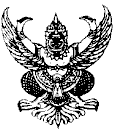 ส่วนราชการ		วิทยาลัยการอาชีพตะกั่วป่าที่        ................./2567	วันที่  ......................................เรื่อง	ขออนุมัติจัดซื้อวัสดุฝึก รหัสวิชา.................................................รายวิชา...........................................................เรียน	ผู้อำนวยการวิทยาลัยการอาชีพตะกั่วป่า	ด้วย แผนก...................................... ฝ่ายวิชาการ ขออนุญาตจัดซื้อวัสดุฝึกเพื่อใช้ในการจัดการเรียนการสอนรายวิชา................................................................................ ดังรายละเอียดพัสดุที่แนบดังนี้	จึงเรียนมาเพื่อโปรดทราบ	ลงชื่อ..........................................ผู้ขอซื้อ/ขอจ้าง	(....................................)รายละเอียดแนบท้ายรายการขอซื้อ/ขอจ้าง เป็นราคาวัสดุที่จัดซื้อ/จัดจ้างตามราคามาตรฐานราคากลาง(โดยวิธีสืบราคาจากท้องตลาด)รวม..............................รายการ เป็นเงิน......................บาท (................................................................................)	ลงชื่อ...............................................ผู้ประมาณการ	(.......................................)ลงชื่อ....................................................	ลงชื่อ....................................................(............................................)	(นายสมพร ทวีกาญจน์)รองผู้อำนวยการฝ่ายวิชาการ	ผู้อำนวยวิทยาลัยการอาชีพตะกั่วป่ากรณีรายละเอียดแนบท้ายรายการขอซื้อวัสดุฝึก เป็นราคาวัสดุที่จัดซื้อมากกว่า 1 หน้ากระดาษรายละเอียดแนบท้ายรายการขอซื้อ/ขอจ้าง เป็นราคาวัสดุที่จัดซื้อ/จัดจ้างตามราคามาตรฐานราคากลาง(โดยวิธีสืบราคาจากท้องตลาด)รายละเอียดแนบท้ายรายการขอซื้อ/ขอจ้าง เป็นราคาวัสดุที่จัดซื้อ/จัดจ้างตามราคามาตรฐานราคากลาง(โดยวิธีสืบราคาจากท้องตลาด)รวม..............................รายการ เป็นเงิน......................บาท (................................................................................)	ลงชื่อ...............................................ผู้ประมาณการ	(.......................................)ลงชื่อ....................................................	ลงชื่อ....................................................(............................................)	(นายสมพร ทวีกาญจน์)รองผู้อำนวยการฝ่ายวิชาการ	ผู้อำนวยวิทยาลัยการอาชีพตะกั่วป่าแบบโครงการฝึกและประมาณค่าใช้จ่ายสถานศึกษา วิทยาลัยการอาชีพตะกั่วป่า แผนกวิชา/หน่วยงาน................................................................................................ระดับ.........................ชั้นปีที่.................จำนวนนักเรียนนักศึกษา.................คน ภาคเรียนที่..............ปีการศึกษา....................เพื่อนำมาใช้ใน...........................................................................................................................................................................โครงการฝึกที่........................................รหัสรายวิชา....................................วิชา.......................................................................O ตามใบงาน/แผนการสอน ลักษณะโครงการ   O ตามโครงการพัฒนาสถานศึกษา   O ตามโครงการผลิตเพื่อการจำหน่ายวันเริ่มต้นการฝึก/เวลาที่ต้องการใช้ 17 พฤษภาคม 2567 วันสิ้นสุดการฝึก/งานแล้วเสร็จ 5 กันยายน 2567ประมาณการค่าใช้จ่าย(ค่าใช้สอย/ค่าตอบแทน/ค่าวัสดุ)กรณีประมาณการค่าใช้จ่าย(ค่าใช้สอย/ค่าตอบแทน/ค่าวัสดุ)มากกว่า 1 หน้ากระดาษแบบโครงการฝึกและประมาณค่าใช้จ่ายสถานศึกษา วิทยาลัยการอาชีพตะกั่วป่า แผนกวิชา/หน่วยงาน................................................................................................ระดับ.........................ชั้นปีที่.................จำนวนนักเรียนนักศึกษา.................คน ภาคเรียนที่..............ปีการศึกษา....................เพื่อนำมาใช้ใน...........................................................................................................................................................................โครงการฝึกที่........................................รหัสรายวิชา....................................วิชา.......................................................................O ตามใบงาน/แผนการสอน ลักษณะโครงการ   O ตามโครงการพัฒนาสถานศึกษา   O ตามโครงการผลิตเพื่อการจำหน่ายวันเริ่มต้นการฝึก/เวลาที่ต้องการใช้ 17 พฤษภาคม 2567 วันสิ้นสุดการฝึก/งานแล้วเสร็จ 5 กันยายน 2567ประมาณการค่าใช้จ่าย(ค่าใช้สอย/ค่าตอบแทน/ค่าวัสดุ)ประมาณการค่าใช้จ่าย(ค่าใช้สอย/ค่าตอบแทน/ค่าวัสดุ) (ต่อ)☐ ได้ตรวจสอบแล้วถูกต้องเหมาะสม        ลงชื่อ..............................................................หัวหน้าแผนก.......................................................................                   …………./……………../………….☐ เห็นควรอนุมัติ        ลงชื่อ..............................................................รองผู้อำนวยการฝ่ายวิชาการ                …………./……………../………….สำหรับฝ่ายแผนงานและความร่วมมือ☐ ใช้เงินตามโครงการซึ่งได้รับอนุมัติตามแผนปฏิบัติการ ☐ งบประมาณ ☐ บกศ. ☐ อุดหนุน..........................................    ตามแผน / โครงการ..........................................................................................................................................................   ผลผลิต ☐ ปวช. ☐ ปวส. ☐ ระยะสั้น ☐ งบรายจ่ายอื่นๆ...............................................................................................   ยอดที่อนุมัติโครงการ..........................................................บาท   ยอดเงินคงเหลือ....................................................บาท   ขออนุมัติจ่ายครั้งนี้.............................................................บาท   คงเหลือ.................................................................บาท    ลงชื่อ..............................................................                        ลงชื่อ..............................................................            หัวหน้างานวางแผนและงบประมาณ                          รองผู้อำนวยการฝ่ายแผนงานและความร่วมมือ                …………./……………../………….                                           …………./……………../………….สำหรับฝ่ายแผนงานและความร่วมมือ☐ ใช้เงินตามโครงการซึ่งได้รับอนุมัติตามแผนปฏิบัติการ ☐ งบประมาณ ☐ บกศ. ☐ อุดหนุน..........................................    ตามแผน / โครงการ..........................................................................................................................................................   ผลผลิต ☐ ปวช. ☐ ปวส. ☐ ระยะสั้น ☐ งบรายจ่ายอื่นๆ...............................................................................................   ยอดที่อนุมัติโครงการ..........................................................บาท   ยอดเงินคงเหลือ....................................................บาท   ขออนุมัติจ่ายครั้งนี้.............................................................บาท   คงเหลือ.................................................................บาท    ลงชื่อ..............................................................                        ลงชื่อ..............................................................            หัวหน้างานวางแผนและงบประมาณ                          รองผู้อำนวยการฝ่ายแผนงานและความร่วมมือ                …………./……………../………….                                           …………./……………../………….☐ มอบงานพัสดุดำเนินการ ☐ จัดซื้อ ☐ จัดจ้าง     ลงชื่อ..............................................................           รองผู้อำนวยการฝ่ายบริหารทรัพยากร                …………./……………../………….คำสั่ง ☐ อนุมัติ ☐ ไม่อนุมัติเพราะ.....................................        ลงชื่อ..............................................................            ผู้อำนวยการวิทยาลัยการอาชีพตะกั่วป่า                …………./……………../………….ที่รายการจำนวนหน่วยนับราคา/หน่วยราคา/หน่วยจำนวนเงินจำนวนเงินรหัสGPSCกลุ่มพัสดุที่รายการจำนวนหน่วยนับบาทส.ต.บาทส.ต.รหัสGPSCกลุ่มพัสดุ1รวมเป็นเงินรวมเป็นเงินรวมเป็นเงินรวมเป็นเงินรวมเป็นเงินรวมเป็นเงินบาทที่รายการจำนวนหน่วยนับราคา/หน่วยราคา/หน่วยจำนวนเงินจำนวนเงินรหัสGPSCกลุ่มพัสดุที่รายการจำนวนหน่วยนับบาทส.ต.บาทส.ต.รหัสGPSCกลุ่มพัสดุ1ยอดยกไปยอดยกไปยอดยกไปยอดยกไปยอดยกไปยอดยกไปบาทบาทที่รายการจำนวนหน่วยนับราคา/หน่วยราคา/หน่วยจำนวนเงินจำนวนเงินรหัสGPSCกลุ่มพัสดุยอดยกมายอดยกมายอดยกมายอดยกมายอดยกมายอดยกมาบาทบาทรวมเป็นเงินรวมเป็นเงินรวมเป็นเงินรวมเป็นเงินรวมเป็นเงินรวมเป็นเงินบาทลงชื่อ.........................................................ครูผู้สอน/ผู้ขอใช้ลงชื่อ.........................................................หัวหน้าแผนกวิชาลงชื่อ.........................................................หัวหน้าแผนกวิชาลงชื่อ.........................................................หัวหน้าแผนกวิชา(.......................................................)(.......................................................)(.......................................................)(.......................................................)ค่าใช้สอย                -                  บาทผลผลิตที่คิดว่าจะได้รับจำนวนหน่วยค่าตอบแทน             -                  บาทค่าวัสดุ....................................................บาทขอใช้ครั้งนี้จำนวน..................................บาทได้ตรวจสอบแล้ว [  ] มีอยู่ในแผน  [  ] ไม่มีอยู่ในแผน ได้ตรวจสอบแล้ว [  ] มีอยู่ในแผน  [  ] ไม่มีอยู่ในแผน ได้ตรวจสอบแล้ว [  ] มีอยู่ในแผน  [  ] ไม่มีอยู่ในแผน      .............................................................ลงชื่อ...................................................หัวหน้างานวางแผนฯลงชื่อ...................................................หัวหน้างานวางแผนฯลงชื่อ...................................................หัวหน้างานวางแผนฯ     รองผู้อำนวยการวิทยาลัยฝ่ายวิชาการ (นางณัฐภัสสร ฤทธิ์ไกร) (นางณัฐภัสสร ฤทธิ์ไกร) (นางณัฐภัสสร ฤทธิ์ไกร)........../............../..................../............../..................../............../..................../............../..........ลำดับรายการจำนวนจำนวนหน่วยนับราคาต่อหน่วยราคาต่อหน่วยจำนวนเงินจำนวนเงินหมายเหตุลำดับรายการจำนวนจำนวนหน่วยนับบาทส.ต.บาทส.ต.หมายเหตุ1รวมเป็นเงินทั้งสิ้นรวมเป็นเงินทั้งสิ้นรวมเป็นเงินทั้งสิ้นรวมเป็นเงินทั้งสิ้นรวมเป็นเงินทั้งสิ้นรวมเป็นเงินทั้งสิ้นรวมเป็นเงินทั้งสิ้นบาท...................................................................(นายไตรวุฒิ  ทองสกุล)ครู ป.หน้าที่รองผู้อำนวยการฝ่ายแผนงานและความร่วมมือ........../............../.............................................................................(นายไตรวุฒิ  ทองสกุล)ครู ป.หน้าที่รองผู้อำนวยการฝ่ายแผนงานและความร่วมมือ........../............../.............................................................................(นายไตรวุฒิ  ทองสกุล)ครู ป.หน้าที่รองผู้อำนวยการฝ่ายแผนงานและความร่วมมือ........../............../......................................................................(นายสมพร ทวีกาญจน์)ผู้อำนวยการวิทยาลัยการอาชีพตะกั่วป่า........../............../......................................................................(นายสมพร ทวีกาญจน์)ผู้อำนวยการวิทยาลัยการอาชีพตะกั่วป่า........../............../......................................................................(นายสมพร ทวีกาญจน์)ผู้อำนวยการวิทยาลัยการอาชีพตะกั่วป่า........../............../......................................................................(นายสมพร ทวีกาญจน์)ผู้อำนวยการวิทยาลัยการอาชีพตะกั่วป่า........../............../......................................................................(นายสมพร ทวีกาญจน์)ผู้อำนวยการวิทยาลัยการอาชีพตะกั่วป่า........../............../......................................................................(นายสมพร ทวีกาญจน์)ผู้อำนวยการวิทยาลัยการอาชีพตะกั่วป่า........../............../......................................................................(นายสมพร ทวีกาญจน์)ผู้อำนวยการวิทยาลัยการอาชีพตะกั่วป่า........../............../..........ลงชื่อ.........................................................ครูผู้สอน/ผู้ขอใช้ลงชื่อ.........................................................หัวหน้าแผนกวิชาลงชื่อ.........................................................หัวหน้าแผนกวิชาลงชื่อ.........................................................หัวหน้าแผนกวิชา(.......................................................)(.......................................................)(.......................................................)(.......................................................)ค่าใช้สอย                -                  บาทผลผลิตที่คิดว่าจะได้รับจำนวนหน่วยค่าตอบแทน             -                  บาทค่าวัสดุ....................................................บาทขอใช้ครั้งนี้จำนวน..................................บาทได้ตรวจสอบแล้ว [  ] มีอยู่ในแผน  [  ] ไม่มีอยู่ในแผน ได้ตรวจสอบแล้ว [  ] มีอยู่ในแผน  [  ] ไม่มีอยู่ในแผน ได้ตรวจสอบแล้ว [  ] มีอยู่ในแผน  [  ] ไม่มีอยู่ในแผน      .............................................................ลงชื่อ...................................................หัวหน้างานวางแผนฯลงชื่อ...................................................หัวหน้างานวางแผนฯลงชื่อ...................................................หัวหน้างานวางแผนฯ     รองผู้อำนวยการวิทยาลัยฝ่ายวิชาการ (นางณัฐภัสสร ฤทธิ์ไกร) (นางณัฐภัสสร ฤทธิ์ไกร) (นางณัฐภัสสร ฤทธิ์ไกร)........../............../..................../............../..................../............../..................../............../..........ลำดับรายการจำนวนจำนวนหน่วยนับราคาต่อหน่วยราคาต่อหน่วยจำนวนเงินจำนวนเงินหมายเหตุลำดับรายการจำนวนจำนวนหน่วยนับบาทส.ต.บาทส.ต.หมายเหตุ1ยอดยกไปยอดยกไปยอดยกไปยอดยกไปยอดยกไปยอดยกไปยอดยกไปบาท...................................................................(นายไตรวุฒิ  ทองสกุล)ครู ป.หน้าที่รองผู้อำนวยการฝ่ายแผนงานและความร่วมมือ........../............../.............................................................................(นายไตรวุฒิ  ทองสกุล)ครู ป.หน้าที่รองผู้อำนวยการฝ่ายแผนงานและความร่วมมือ........../............../.............................................................................(นายไตรวุฒิ  ทองสกุล)ครู ป.หน้าที่รองผู้อำนวยการฝ่ายแผนงานและความร่วมมือ........../............../......................................................................(นายสมพร ทวีกาญจน์)ผู้อำนวยการวิทยาลัยการอาชีพตะกั่วป่า........../............../......................................................................(นายสมพร ทวีกาญจน์)ผู้อำนวยการวิทยาลัยการอาชีพตะกั่วป่า........../............../......................................................................(นายสมพร ทวีกาญจน์)ผู้อำนวยการวิทยาลัยการอาชีพตะกั่วป่า........../............../......................................................................(นายสมพร ทวีกาญจน์)ผู้อำนวยการวิทยาลัยการอาชีพตะกั่วป่า........../............../......................................................................(นายสมพร ทวีกาญจน์)ผู้อำนวยการวิทยาลัยการอาชีพตะกั่วป่า........../............../......................................................................(นายสมพร ทวีกาญจน์)ผู้อำนวยการวิทยาลัยการอาชีพตะกั่วป่า........../............../......................................................................(นายสมพร ทวีกาญจน์)ผู้อำนวยการวิทยาลัยการอาชีพตะกั่วป่า........../............../..........ลำดับรายการจำนวนจำนวนหน่วยนับราคาต่อหน่วยราคาต่อหน่วยจำนวนเงินจำนวนเงินหมายเหตุลำดับรายการจำนวนจำนวนหน่วยนับบาทส.ต.บาทส.ต.หมายเหตุยอดยกมายอดยกมายอดยกมายอดยกมายอดยกมายอดยกมายอดยกมาบาทรวมเป็นเงินทั้งสิ้นรวมเป็นเงินทั้งสิ้นรวมเป็นเงินทั้งสิ้นรวมเป็นเงินทั้งสิ้นรวมเป็นเงินทั้งสิ้นรวมเป็นเงินทั้งสิ้นรวมเป็นเงินทั้งสิ้นบาท...................................................................(นายไตรวุฒิ  ทองสกุล)ครู ป.หน้าที่รองผู้อำนวยการฝ่ายแผนงานและความร่วมมือ........../............../.............................................................................(นายไตรวุฒิ  ทองสกุล)ครู ป.หน้าที่รองผู้อำนวยการฝ่ายแผนงานและความร่วมมือ........../............../.............................................................................(นายไตรวุฒิ  ทองสกุล)ครู ป.หน้าที่รองผู้อำนวยการฝ่ายแผนงานและความร่วมมือ........../............../......................................................................(นายสมพร ทวีกาญจน์)ผู้อำนวยการวิทยาลัยการอาชีพตะกั่วป่า........../............../......................................................................(นายสมพร ทวีกาญจน์)ผู้อำนวยการวิทยาลัยการอาชีพตะกั่วป่า........../............../......................................................................(นายสมพร ทวีกาญจน์)ผู้อำนวยการวิทยาลัยการอาชีพตะกั่วป่า........../............../......................................................................(นายสมพร ทวีกาญจน์)ผู้อำนวยการวิทยาลัยการอาชีพตะกั่วป่า........../............../......................................................................(นายสมพร ทวีกาญจน์)ผู้อำนวยการวิทยาลัยการอาชีพตะกั่วป่า........../............../......................................................................(นายสมพร ทวีกาญจน์)ผู้อำนวยการวิทยาลัยการอาชีพตะกั่วป่า........../............../......................................................................(นายสมพร ทวีกาญจน์)ผู้อำนวยการวิทยาลัยการอาชีพตะกั่วป่า........../............../..........